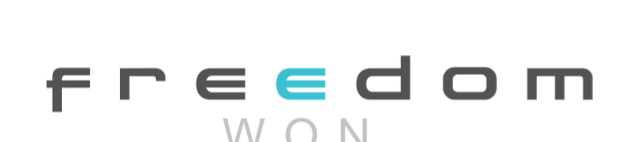 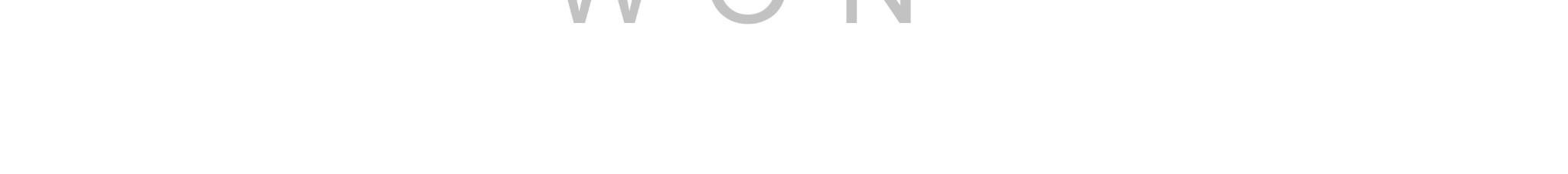 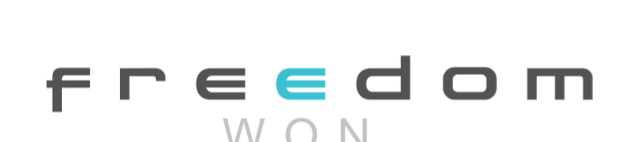 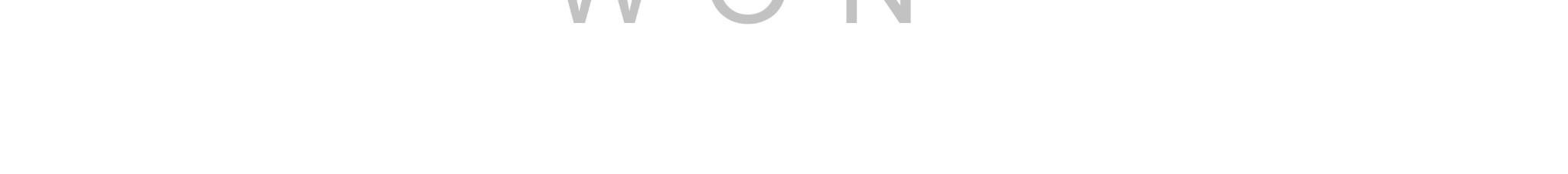 SPECIFICATION SHEET Notes to Specification Sheet: DoD = Depth of Discharge, recommended 80% DoD for average daily discharge, 70% DoD on average for optimal life – max for normal operation 90% DoD, max for system in standby 100% DoD.  Max load duration – 5 minutes per 30-minute cycle. 2 x Max overload can be handled for 2 seconds. Fly Leads 1,8m long, power cable Red = Positive, Black = Negative, conductors in table refer to one electrode i.e. per positive and negative connections End of Life (EoL) defined as cell dropping to 60% of Beginning of Life (BoL) capacity for expected life and 70% of BoL capacity for warranty. This warranty applies to Lites sold after 1 September 2019. For Lites sold prior please contact Freedom Won for warranty information.  Date Issued – 28 April 2020 Freedom Lite Home 5/4 Home 10/8 Home 15/12 Home 20/16 Home 30/24 Business 40/32 Business 60/48 Business 80/64 Total Energy Capacity [kWh] 5 10 15 20 30 40 60 80 Energy, 80% DoD [kWh] (1) 4 8 12 16 24 32 48 64 Energy, 90% DoD [kWh] 4,5 9 13,5 18 27 36 54 72 Current Capacity [Ah] 100 200 300 400 600 800 1200 1600 Max & Cont. Charge Current [A] (2) 100 200 300 400 600 600 800 800 Max & Cont. Charge Power [kW] (2) 5 10 15 20 30 30 40 40 Max/Cont. Discharge Current [A] (2) 300/240 300/240 480/400 480/400 750/600 750/600 1000/800 1000/800 Max/Cont. Discharge Power [kW] (2) 15/12 15/12 24/20 24/20 38/30 38/30 50/40 50/40 Max Recommended Inverter Total Rated Power (cont.) [kVA] 10 10 15 15 25 25 35 35 Nominal Voltage [V] 52V, t o suit 48V Inverters, min 47V, max 56V 52V, t o suit 48V Inverters, min 47V, max 56V 52V, t o suit 48V Inverters, min 47V, max 56V 52V, t o suit 48V Inverters, min 47V, max 56V 52V, t o suit 48V Inverters, min 47V, max 56V 52V, t o suit 48V Inverters, min 47V, max 56V 52V, t o suit 48V Inverters, min 47V, max 56V 52V, t o suit 48V Inverters, min 47V, max 56V Weight [kg] 60 108 158 211 310 412 613 811 Dimensions on or against wall - Height x Width x Depth [mm] 500x 340x290 745x 340x290 976x 540x265 976x 708x265 1540x 455x370 1895x 584x310 1895x 859x310 1895x 1142x310 Enclosure Aluminium – powder coated white front, rated for indoor u se Aluminium – powder coated white front, rated for indoor u se Aluminium – powder coated white front, rated for indoor u se Aluminium – powder coated white front, rated for indoor u se Aluminium – powder coated white front, rated for indoor u se Aluminium – powder coated white front, rated for indoor u se Aluminium – powder coated white front, rated for indoor u se Aluminium – powder coated white front, rated for indoor u se DC Connection - Integrated Cables, [no. per electrode] (3) 21x 50mm 21 x 50mm 22 x 50mm 22 x 50mm 22 x 95mm 22 x 95mm 22 x 95mm 22 x 95mm Control Interface RJ45 Socket x 2 – CAN Bus for Interfacing with Compatible Inverters and System Controllers, connection of parallel batteries. RJ45 Socket x 2 – CAN Bus for Interfacing with Compatible Inverters and System Controllers, connection of parallel batteries. RJ45 Socket x 2 – CAN Bus for Interfacing with Compatible Inverters and System Controllers, connection of parallel batteries. RJ45 Socket x 2 – CAN Bus for Interfacing with Compatible Inverters and System Controllers, connection of parallel batteries. RJ45 Socket x 2 – CAN Bus for Interfacing with Compatible Inverters and System Controllers, connection of parallel batteries. RJ45 Socket x 2 – CAN Bus for Interfacing with Compatible Inverters and System Controllers, connection of parallel batteries. RJ45 Socket x 2 – CAN Bus for Interfacing with Compatible Inverters and System Controllers, connection of parallel batteries. RJ45 Socket x 2 – CAN Bus for Interfacing with Compatible Inverters and System Controllers, connection of parallel batteries. Protection Shunt Trip Circuit Breaker sized to suit max current, can be tripped by BMS if critical fault, manual reset. Includes overcurrent, cell under and over voltage, temperature, weak cell detection, minimum SOC control Shunt Trip Circuit Breaker sized to suit max current, can be tripped by BMS if critical fault, manual reset. Includes overcurrent, cell under and over voltage, temperature, weak cell detection, minimum SOC control Shunt Trip Circuit Breaker sized to suit max current, can be tripped by BMS if critical fault, manual reset. Includes overcurrent, cell under and over voltage, temperature, weak cell detection, minimum SOC control Shunt Trip Circuit Breaker sized to suit max current, can be tripped by BMS if critical fault, manual reset. Includes overcurrent, cell under and over voltage, temperature, weak cell detection, minimum SOC control Shunt Trip Circuit Breaker sized to suit max current, can be tripped by BMS if critical fault, manual reset. Includes overcurrent, cell under and over voltage, temperature, weak cell detection, minimum SOC control Shunt Trip Circuit Breaker sized to suit max current, can be tripped by BMS if critical fault, manual reset. Includes overcurrent, cell under and over voltage, temperature, weak cell detection, minimum SOC control Shunt Trip Circuit Breaker sized to suit max current, can be tripped by BMS if critical fault, manual reset. Includes overcurrent, cell under and over voltage, temperature, weak cell detection, minimum SOC control Shunt Trip Circuit Breaker sized to suit max current, can be tripped by BMS if critical fault, manual reset. Includes overcurrent, cell under and over voltage, temperature, weak cell detection, minimum SOC control Human Interface State of Charge Display (0 to 100%), Error light, Error Reset Button, Serial RS232 Plug for Programming (note the Lite 80/56 has a CAN port for programming and not a serial port), WiFi remote monitoring (optional accessory) State of Charge Display (0 to 100%), Error light, Error Reset Button, Serial RS232 Plug for Programming (note the Lite 80/56 has a CAN port for programming and not a serial port), WiFi remote monitoring (optional accessory) State of Charge Display (0 to 100%), Error light, Error Reset Button, Serial RS232 Plug for Programming (note the Lite 80/56 has a CAN port for programming and not a serial port), WiFi remote monitoring (optional accessory) State of Charge Display (0 to 100%), Error light, Error Reset Button, Serial RS232 Plug for Programming (note the Lite 80/56 has a CAN port for programming and not a serial port), WiFi remote monitoring (optional accessory) State of Charge Display (0 to 100%), Error light, Error Reset Button, Serial RS232 Plug for Programming (note the Lite 80/56 has a CAN port for programming and not a serial port), WiFi remote monitoring (optional accessory) State of Charge Display (0 to 100%), Error light, Error Reset Button, Serial RS232 Plug for Programming (note the Lite 80/56 has a CAN port for programming and not a serial port), WiFi remote monitoring (optional accessory) State of Charge Display (0 to 100%), Error light, Error Reset Button, Serial RS232 Plug for Programming (note the Lite 80/56 has a CAN port for programming and not a serial port), WiFi remote monitoring (optional accessory) State of Charge Display (0 to 100%), Error light, Error Reset Button, Serial RS232 Plug for Programming (note the Lite 80/56 has a CAN port for programming and not a serial port), WiFi remote monitoring (optional accessory) Warranty [4] 10 years or 4 000 cycles for average 80% DoD, and max 90% DoD 10 years or 4 000 cycles for average 80% DoD, and max 90% DoD 10 years or 4 000 cycles for average 80% DoD, and max 90% DoD 10 years or 4 000 cycles for average 80% DoD, and max 90% DoD 10 years or 4 000 cycles for average 80% DoD, and max 90% DoD 10 years or 4 000 cycles for average 80% DoD, and max 90% DoD 10 years or 4 000 cycles for average 80% DoD, and max 90% DoD 10 years or 4 000 cycles for average 80% DoD, and max 90% DoD Service Life [4] >16 years (>5 500 cycles) expected life at 80% DoD (1), >20 years (>7 500 cycles) at 50% DoD >16 years (>5 500 cycles) expected life at 80% DoD (1), >20 years (>7 500 cycles) at 50% DoD >16 years (>5 500 cycles) expected life at 80% DoD (1), >20 years (>7 500 cycles) at 50% DoD >16 years (>5 500 cycles) expected life at 80% DoD (1), >20 years (>7 500 cycles) at 50% DoD >16 years (>5 500 cycles) expected life at 80% DoD (1), >20 years (>7 500 cycles) at 50% DoD >16 years (>5 500 cycles) expected life at 80% DoD (1), >20 years (>7 500 cycles) at 50% DoD >16 years (>5 500 cycles) expected life at 80% DoD (1), >20 years (>7 500 cycles) at 50% DoD >16 years (>5 500 cycles) expected life at 80% DoD (1), >20 years (>7 500 cycles) at 50% DoD Essential Accessories Note that for connecting the battery to a PC a special adapter is required:  	Lite 5/4 up to Lite 60/42 - Serial RS232 to USB adapter (must be the brand supplied by Freedom Won)  	Lite 80/56 - CANdapter (available from Freedom Won) (supplied with battery) CAN Bus Termination Resistor – one required per battery, available from Freedom Won (not included with battery) Note that for connecting the battery to a PC a special adapter is required:  	Lite 5/4 up to Lite 60/42 - Serial RS232 to USB adapter (must be the brand supplied by Freedom Won)  	Lite 80/56 - CANdapter (available from Freedom Won) (supplied with battery) CAN Bus Termination Resistor – one required per battery, available from Freedom Won (not included with battery) Note that for connecting the battery to a PC a special adapter is required:  	Lite 5/4 up to Lite 60/42 - Serial RS232 to USB adapter (must be the brand supplied by Freedom Won)  	Lite 80/56 - CANdapter (available from Freedom Won) (supplied with battery) CAN Bus Termination Resistor – one required per battery, available from Freedom Won (not included with battery) Note that for connecting the battery to a PC a special adapter is required:  	Lite 5/4 up to Lite 60/42 - Serial RS232 to USB adapter (must be the brand supplied by Freedom Won)  	Lite 80/56 - CANdapter (available from Freedom Won) (supplied with battery) CAN Bus Termination Resistor – one required per battery, available from Freedom Won (not included with battery) Note that for connecting the battery to a PC a special adapter is required:  	Lite 5/4 up to Lite 60/42 - Serial RS232 to USB adapter (must be the brand supplied by Freedom Won)  	Lite 80/56 - CANdapter (available from Freedom Won) (supplied with battery) CAN Bus Termination Resistor – one required per battery, available from Freedom Won (not included with battery) Note that for connecting the battery to a PC a special adapter is required:  	Lite 5/4 up to Lite 60/42 - Serial RS232 to USB adapter (must be the brand supplied by Freedom Won)  	Lite 80/56 - CANdapter (available from Freedom Won) (supplied with battery) CAN Bus Termination Resistor – one required per battery, available from Freedom Won (not included with battery) Note that for connecting the battery to a PC a special adapter is required:  	Lite 5/4 up to Lite 60/42 - Serial RS232 to USB adapter (must be the brand supplied by Freedom Won)  	Lite 80/56 - CANdapter (available from Freedom Won) (supplied with battery) CAN Bus Termination Resistor – one required per battery, available from Freedom Won (not included with battery) Note that for connecting the battery to a PC a special adapter is required:  	Lite 5/4 up to Lite 60/42 - Serial RS232 to USB adapter (must be the brand supplied by Freedom Won)  	Lite 80/56 - CANdapter (available from Freedom Won) (supplied with battery) CAN Bus Termination Resistor – one required per battery, available from Freedom Won (not included with battery) 